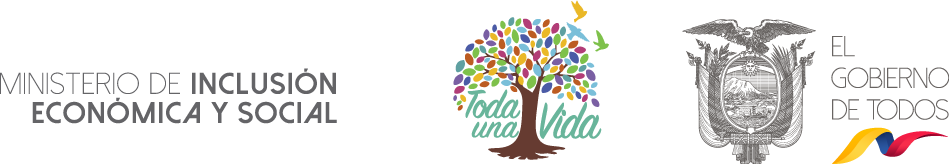 PROYECTO GLOBAL DE FAMILIA-PGFDATOS DE IDENTIFICACIÓN FAMILIARDESCRIPCIÓN DE LA SITUACIÓN FAMILIARResumir brevemente la descripción de la situación familiar, desde el criterio de los 4 actores del proceso (descritos en el gráfico).      2.1 Identificación de fortalezas y necesidadesListado de las fortalezas y necesidades, identificadas por los participantes de la Junta Familiar.ÁREAS DE ACOMPAÑAMIENTO Como orientación para la formulación de objetivos, se propone seleccionar varias de las áreas de acompañamiento expuestos en el siguiente listado, de acuerdo a las necesidades identificadas anteriormente (subraye las áreas a intervenir):PLAN DE ACCIÓNEVALUACIÓN GLOBAL DE TODAS LAS ÁREAS RESPONSABLESFamilia:Niño/a (s) Adolescente (s):Medida legal:Fecha Elaboración:Fecha Próxima Evaluación:Profesional y Nº cédula:FORTALEZASNECESIDADESDinámica Intrafamiliar                      (Psicología)Convivencia y Relaciones FamiliaresSubsistema conyugalSubsistema parentalSubsistema fraternal Asuntos personalesNNA(Integral)Cognitivo Afectivo Autonomía Personal Habilidades SocialesActividades extra curriculares Condiciones Socioculturales         (Trabajo Social)SaludLegal Vivienda Economía/Laboral Educación Rutinas familiares     Redes de apoyo      (Facilitación Familiar)Redes formalesRedes informalesEmpoderamiento familiar/comunitarioPrevención de riesgos psico socialesHabilidades educativas de cuidadoDINÁMICA INTRAFAMILIAR (Psicología)DINÁMICA INTRAFAMILIAR (Psicología)DINÁMICA INTRAFAMILIAR (Psicología)DINÁMICA INTRAFAMILIAR (Psicología)DINÁMICA INTRAFAMILIAR (Psicología)DINÁMICA INTRAFAMILIAR (Psicología)DINÁMICA INTRAFAMILIAR (Psicología)Objetivo General (consensuado):Objetivo General (consensuado):Objetivo General (consensuado):Objetivo General (consensuado):Objetivo General (consensuado):Objetivo General (consensuado):Objetivo General (consensuado):Sub-área de acompañamientoObjetivo específicoActividades a realizarMetodología/TécnicasResponsablesTiempoEvaluaciónNNA (Integral)NNA (Integral)NNA (Integral)NNA (Integral)NNA (Integral)NNA (Integral)NNA (Integral)Objetivo General (consensuado):Objetivo General (consensuado):Objetivo General (consensuado):Objetivo General (consensuado):Objetivo General (consensuado):Objetivo General (consensuado):Objetivo General (consensuado):Sub-área de acompañamientoObjetivo específicoActividades a realizarMetodología/TécnicasResponsablesTiempoEvaluaciónCONDICIONES SOCIOCULTURALES (Trabajo Social)CONDICIONES SOCIOCULTURALES (Trabajo Social)CONDICIONES SOCIOCULTURALES (Trabajo Social)CONDICIONES SOCIOCULTURALES (Trabajo Social)CONDICIONES SOCIOCULTURALES (Trabajo Social)CONDICIONES SOCIOCULTURALES (Trabajo Social)CONDICIONES SOCIOCULTURALES (Trabajo Social)Objetivo General (consensuado):Objetivo General (consensuado):Objetivo General (consensuado):Objetivo General (consensuado):Objetivo General (consensuado):Objetivo General (consensuado):Objetivo General (consensuado):Sub-área de acompañamientoObjetivo específicoActividades a realizarMetodología/TécnicasResponsablesTiempoEvaluaciónREDES DE APOYO (Facilitación Familiar)REDES DE APOYO (Facilitación Familiar)REDES DE APOYO (Facilitación Familiar)REDES DE APOYO (Facilitación Familiar)REDES DE APOYO (Facilitación Familiar)REDES DE APOYO (Facilitación Familiar)REDES DE APOYO (Facilitación Familiar)Objetivo General (consensuado):Objetivo General (consensuado):Objetivo General (consensuado):Objetivo General (consensuado):Objetivo General (consensuado):Objetivo General (consensuado):Objetivo General (consensuado):Sub-área de acompañamientoObjetivo específicoActividades a realizarMetodología/TécnicasResponsablesTiempoEvaluaciónNombres y ApellidosRolFirmaGUÍA PARA LLENAR ESTA FICHAImportante: El presente instructivo tiene como finalidad apoyar a los profesionales que trabajen en el sistema de protección, a llenar la presente ficha de manera precisa, técnica y que contenga información significativa, tanto para las familias como para los equipos, por lo que es importante leerlo previo a su ejecución. Recordar que la información es confidencial y debe ser llenada y compartida con los miembros de la familia. El Proyecto Global de Familia es una ficha muy importante para el proceso familiar, por lo que es clave la participación activa de la familia y sus redes en su elaboración y ejecución, para lo cual, el Manual de Procesos sugiere trabajar desde la metodología de Juntas de Familia (Véase Manual de procesos-Juntas de Familia).Todas las fichas deben ser llenadas en digital e impresas, con firmas de responsabilidad, previo a la entrega a la autoridad correspondiente (de ser el caso). A considerar en el momento de realizar la intervención, para obtener la información necesaria:Cuando se llene a mano, procurar que la letra sea en imprenta y legible y luego proceder a transcribir la información para el archivo digital. Dentro de la redacción, evitar hacer afirmaciones (en 1ra persona), como, por ejemplo: Me parece que el niño…...está fingiendo o la niña …. Es malcriada con su mamá. Además utilizar la tentatividad en la descripción, como, por ejemplo: Se denota que el adolescente se encuentra triste por……………., o la Sra. …… refiere que…………….etc. Evitar preguntar con el ¿Por qué? Se puede reemplazar por ¿Cómo así? ¿A qué se debió?No juzgar y escuchar con interés.Preguntar con genuina curiosidad, es decir, preguntas con respuestas que no conocemos, evitando re victimizar.Procurar preguntas abiertas (salvo el caso de ciertas preguntas), que inviten al diálogo y a la reflexión de la información proporcionada.Si no entendemos alguna respuesta, se debe preguntar ¿Me puede explicar nuevamente…? ¿Qué significa para usted…?Cuando las personas nos dan amplia información, se debe recapitular lo que se supone que entendimos y luego anotarlo, evitando interpretaciones innecesarias, por ejemplo: señora, lo que usted me dijo es………. ¿estoy entendiendo bien?PUNTO 1: DATOS DE IDENTIFICACIÓN FAMILIARAnotar los apellidos de la Familia del niño/a (s) o adolescente (s).Anotar los apellidos y nombres (completos) del niño/a (s) o adolescente (s).Anotar la medida administrativa o judicial emitida por la autoridad, por ejemplo: orden de cuidado en el hogar.Anotar la fecha de elaboración de la ficha.Anotar la fecha que se planifica para analizar la ejecución del PGF. La Norma Técnica sugiere una evaluación cada 3 meses, a partir de su elaboración.  Anotar el nombre y apellido del o los profesionales que elabora (n) la ficha, seguido de su (s) número (s) de cédula. PUNTO 2: DESCRIPCIÓN DE LA SITUACIÓN FAMILIARResumir brevemente la descripción de la situación familiar, desde el criterio de los 4 actores del proceso (descritos en el gráfico). Actor 1 (Familia): Pedir a la familia que mencione en sus palabras, la situación por la que está pasando.Pregunta posible a realizar:¿Sra. …, Sr. …, puede compartir con nosotros cómo ven ustedes la situación por la que está pasando su familia? Actor 2 (Niño, niña o adolescente): Pedir al Niño, niña o adolescente que mencione, en sus palabras, la situación por la que está pasando. Pregunta posible a realizar:¿(Nombre del niño), cuéntenos que piensa sobre lo que está pasando en su familia? (pregunta varía de acuerdo a la edad del Niño, niña o adolescente). Actor 3 (Redes): Pedir a otros participantes de la reunión (representantes de las redes formales e informales) que mencionen su visión de la situación familiar.Pregunta posible a realizar:¿Sres. …, cuéntenos, cómo ven ustedes la situación por la qué está pasando la familia XXXX en este momento?  Actor 4 (Equipo): El equipo expone sus criterios ante lo que consideran que le sucede a la familia (hacer público sus diálogos internos). Ejemplo: Escuchándoles a todos y también de acuerdo con lo que conversamos en equipo vemos que, la familia está atravesando por una situación difícil, dado …………….2.1 Identificación de fortalezas y necesidadesEn los cuadros presentes, enlistar las fortalezas y las necesidades identificadas por los participantes de la Junta de Familia, que permitirán, posteriormente, poder establecer el plan de acción. Preguntas posibles a realizar: De acuerdo a lo que hablamos anteriormente, ¿cuéntenos qué fortalezas ve cada uno de ustedes en la familia?De acuerdo a lo que hablamos anteriormente, ¿qué se imaginan ustedes, que necesita la familia? ¿qué necesidades presenta la familia en este momento?PUNTO 3: ÁREAS DE ACOMPAÑAMIENTO Las áreas de acompañamiento se definen como una orientación para la formulación de objetivos para la familia y se propone seleccionar una o varias de las sub-áreas de acompañamiento, expuestos en el listado, de acuerdo a las necesidades identificadas anteriormente.De acuerdo a sus necesidades, y en consenso con la familia y sus redes, marcar con una X las sub-áreas a intervenir en el presente PGF.Preguntas posibles a realizar:Viendo las necesidades que ustedes identificaron, en este momento queremos definir: ¿en qué áreas ustedes quieren ser acompañados? ¿qué necesidades debemos trabajar juntos?PUNTO 4: PLAN DE ACCIÓNLas tablas propuestas corresponden al plan de acción de cada una de las áreas del punto 3, que sugiere al equipo (Terapeuta, Trabajador (a) Social y Facilitador (a) Familiar) ir llenando de acuerdo a lo identificado por la familia y sus redes, es decir, colocar cada sub-área y completar lo que corresponda, iniciando con un objetivo general consensuado con la familia, por ejemplo:Cada Plan de acción le corresponde trabajar a cada profesional, con excepción del área del NNA, que puede ser intervenido por los 3 profesionales, quedando estructurado así:Dinámica intrafamiliar (psicología/terapia familiar), Niño, niña o adolescente (integral/los 3 profesionales), Condiciones socioculturales (trabajo social), Redes de apoyo (facilitación familiar). No necesariamente se deberá llenar todas las áreas, sino solo las identificadas por la familia y el equipo.PUNTO 5: EVALUACIÓN GLOBAL DE TODAS LAS ÁREAS Este punto nos sirve para las evaluaciones trimestrales, en donde el equipo junto con la familia y sus redes, analizarán y evaluarán la ejecución y sus resultados, de manera global, y que a su vez servirá como criterio para el informe de seguimiento a entregar a las autoridades.Preguntas posibles a realizar: ¿Qué cambios han visto en lo personal/familiar?¿En qué aspectos sienten que necesitan hacer otros cambios? ¿Qué cambios quisiera realizar en su proyecto familiar, para los siguientes tres meses? PUNTO 6: RESPONSABLESAl finalizar la Junta de Familia, cada participante coloca en el cuadro, su nombre y apellido, su rol en torno a la familia, por ejemplo: vecino, policía de la comunidad, padre, etc. Y por último su firma, tal como consta en su documento de identidad. 